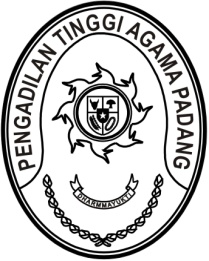 Nomor     	:	W3-A/           /KP.06/3/2023	Maret 2023 Lampiran	:	1 (satu) berkasPerihal	:	Pertimbangan Teknis		Penetapan Pensiun Pegawai Negeri Sipil		a.n. NofiarmanKepada Yth.Kepala Biro KepegawaianMahkamah Agung RIAssalamu’alaikum, Wr. Wb.Berdasarkan surat Sekretaris Mahkamah Agung RI Nomor 678/SEK/KP.05.2/07/2018 tanggal 
20 Juli 2018 perihal Pemberitahuan, terlampir kami sampaikan Foto dan Pertimbangan Teknis Pensiun Pegawai Negeri Sipil dari lingkungan Pengadilan Tinggi Agama Padang, dengan harapan dapat diterbitkan Keputusan Pemberhentian dan Pemberitahuan Pensiun PNS atas nama sebagaimana terlampir.Demikian disampaikan, atas perkenannya diucapkan terima kasih.Wassalam,KetuaDr. Drs. H Pelmizar, M.H.I.Tembusan:Ketua Pengadilan Agama Padang.LAMPIRAN SURAT KETUA PENGADILAN TINGGI AGAMA PADANGNOMOR : W3-A/           /KP.06/3/2023TANGGAL :      MARET 2023DAFTAR NAMAPERTEK PENSIUN PEGAWAI NEGERI SIPILLINGKUNGAN PENGADILAN TINGGI AGAMA PADANGKetuaDr. Drs. H Pelmizar, M.H.I.NONAMA/NIPJABATANUNIT KERJANOMOR/TANGGAL PERTEK1Nofiarman196511281992031003Juru SitaPengadilan Agama PadangPH-1300100022023 Maret 2023